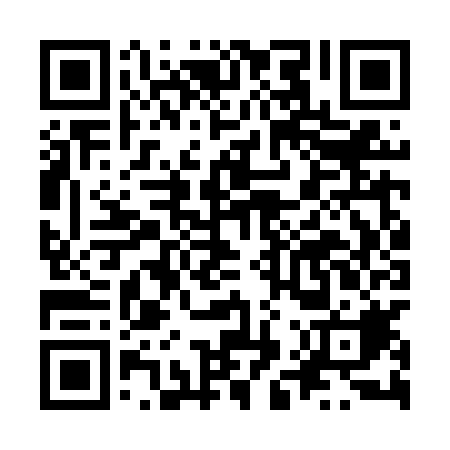 Ramadan times for Koscieliska, PolandMon 11 Mar 2024 - Wed 10 Apr 2024High Latitude Method: Angle Based RulePrayer Calculation Method: Muslim World LeagueAsar Calculation Method: HanafiPrayer times provided by https://www.salahtimes.comDateDayFajrSuhurSunriseDhuhrAsrIftarMaghribIsha11Mon4:044:045:5711:443:365:325:327:1812Tue4:024:025:5411:443:385:345:347:2013Wed3:593:595:5211:433:395:365:367:2214Thu3:573:575:5011:433:415:385:387:2415Fri3:543:545:4811:433:425:395:397:2616Sat3:523:525:4511:433:435:415:417:2817Sun3:493:495:4311:423:455:435:437:3018Mon3:463:465:4111:423:465:445:447:3219Tue3:443:445:3811:423:485:465:467:3420Wed3:413:415:3611:413:495:485:487:3621Thu3:393:395:3411:413:505:505:507:3822Fri3:363:365:3111:413:525:515:517:4023Sat3:333:335:2911:413:535:535:537:4224Sun3:313:315:2711:403:545:555:557:4425Mon3:283:285:2411:403:565:575:577:4626Tue3:253:255:2211:403:575:585:587:4827Wed3:223:225:2011:393:586:006:007:5028Thu3:203:205:1711:394:006:026:027:5229Fri3:173:175:1511:394:016:036:037:5530Sat3:143:145:1311:384:026:056:057:5731Sun4:114:116:1112:385:037:077:078:591Mon4:084:086:0812:385:057:087:089:012Tue4:054:056:0612:385:067:107:109:033Wed4:024:026:0412:375:077:127:129:064Thu4:004:006:0112:375:087:147:149:085Fri3:573:575:5912:375:107:157:159:106Sat3:543:545:5712:365:117:177:179:137Sun3:513:515:5512:365:127:197:199:158Mon3:483:485:5212:365:137:207:209:179Tue3:453:455:5012:365:147:227:229:2010Wed3:423:425:4812:355:167:247:249:22